Об утверждении стандарта организации оказания педиатрической помощи в Республике КазахстанПриказ Министра здравоохранения Республики Казахстан от 15 марта 2022 года № ҚР ДСМ -25. Зарегистрирован в Министерстве юстиции Республики Казахстан 19 марта 2022 года № 27182.      В соответствии с подпунктом 32) статьи 7 Кодекса Республики Казахстан "О здоровье народа и системе здравоохранения" ПРИКАЗЫВАЮ:      1. Утвердить стандарт организации оказания педиатрической помощи в Республике Казахстан согласно приложению, к настоящему приказу.      2. Признать утратившим силу приказ Министра здравоохранения Республики Казахстан от 29 декабря 2017 года № 1027 "Об утверждении Стандарта организации оказания педиатрической помощи в Республике Казахстан" (зарегистрирован в Реестре государственной регистрации нормативных правовых актов под № 16279).      3. Департаменту охраны здоровья матери и ребенка Министерства здравоохранения Республики Казахстан в установленном законодательством Республики Казахстан порядке обеспечить:      1) государственную регистрацию настоящего приказа в Министерстве юстиции Республики Казахстан;      2) размещение настоящего приказа на интернет-ресурсе Министерства здравоохранения Республики Казахстан после его официального опубликования;      3) в течение десяти рабочих дней после государственной регистрации настоящего приказа в Министерстве юстиции Республики Казахстан представление в Юридический департамент Министерства здравоохранения Республики Казахстан сведений об исполнении мероприятий, предусмотренных подпунктами 1) и 2) настоящего пункта.      4. Контроль за исполнением настоящего приказа возложить на курирующего вице-министра здравоохранения Республики Казахстан.      5. Настоящий приказ вводится в действие по истечении десяти календарных дней после дня его первого официального опубликования.      "СОГЛАСОВАН"
Министерство образования и науки
Республики КазахстанСтандарт организации оказания педиатрической помощи в Республике КазахстанГлава 1. Общие положения      1. Настоящий стандарт организации оказания педиатрической помощи в Республике Казахстан (далее – Стандарт) разработан в соответствии с подпунктом 32) статьи 7 и статьей 138 Кодекса Республики Казахстан "О здоровье народа и системе здравоохранения" (далее – Кодекс) и устанавливает требования и правила к процессам организации оказания педиатрической помощи детям в организациях здравоохранения в соответствии с законодательством Республики Казахстан в области здравоохранения.      2. Педиатрическая помощь оказывается детям, не достигшим восемнадцатилетнего возраста (далее – детям) в формах и условиях согласно статьям 117, 118 Кодекса.      3. Медицинские организации (далее – МО) обеспечивают выполнение мероприятий, направленных на профилактику, раннюю диагностику, лечение пациентов с соблюдением преемственности на всех этапах оказания педиатрической помощи.      4. Медицинская помощь детям предоставляется в соответствии с постановлениями Правительства Республики Казахстан от 16 октября 2020 года № 672 "Об утверждении перечня гарантированного объема бесплатной медицинской помощи и признании утратившими силу некоторых решений Правительства Республики Казахстан", от 20 июня 2019 года № 421 "Об утверждении перечня медицинской помощи в системе обязательного социального медицинского страхования" субъектами здравоохранения, претендующими на оказание медицинской помощи в рамках гарантированного объема бесплатной медицинской помощи (далее – ГОБМП) и в системе обязательного социального медицинского страхования.      5. Лекарственное обеспечение детей в МО в рамках ГОБМП предоставляется в соответствии приказом Министра здравоохранения Республики Казахстан от 5 августа 2021 года № ҚР ДСМ-75 "Об утверждении Перечня лекарственных средств и медицинских изделий для бесплатного и (или) льготного амбулаторного обеспечения отдельных категорий граждан Республики Казахстан с определенными заболеваниями (состояниями)" (зарегистрирован в Реестре государственной регистрации нормативных правовых актов под № 23885).      6. Исключен приказом Министра здравоохранения РК от 07.04.2023 № 66 (вводится в действие по истечении десяти календарных дней после дня его первого официального опубликования).
      7. МО обеспечивают ведение форм учетной документации в области здравоохранения в соответствии с приказом исполняющего обязанности Министра здравоохранения Республики Казахстан от 30 октября 2020 года № ҚР ДСМ-175/2020 "Об утверждении форм учетной документации в области здравоохранения" (зарегистрирован в Реестре государственной регистрации нормативных правовых актов под № 21579) (далее – приказ № ҚР ДСМ-175/2020).      8. При выявлении фактов физического насилия в отношении детей, осуществляется оказание медицинской помощи, проведение медицинской реабилитации, извещаются органы внутренних дел о фактах обращения детей и оказания им медицинской помощи.      9. Термины и определения, используемые в настоящем Стандарте:      1) интегрированное ведение болезней детского возраста (далее – ИВБДВ) – стратегия, рекомендованная Всемирной организацией здравоохранения (далее – ВОЗ) и Детским фондом Организации Объединенных Наций (далее – ЮНИСЕФ), направленная на своевременное и качественное оказание медицинской помощи, снижение заболеваемости, смертности и инвалидизации детей в возрасте до 5 лет, а также улучшение их физического, психосоциального и эмоционального развития;      2) активное посещение – посещение больного на дому врачом и (или) средним медицинским работником по инициативе врача, а также после передачи сведений в организации первичной медико-санитарной помощи (далее – ПМСП) из медицинских организаций, оказывающих стационарную помощь о выписанных больных, из организаций скорой помощи после обслуживания вызова к пациентам, нуждающимся в активном осмотре медицинским работником;      3) патронаж – проведение медицинскими работниками профилактических и информационных мероприятий на дому (патронаж новорожденного, патронаж беременной, родильницы, диспансерного больного).Глава 2. Структура организаций, оказывающих педиатрическую помощь      10. Педиатрическая помощь в амбулаторных условиях, включает в себя оказание услуг в кабинетах развития ребенка, медицинских пунктах общеобразовательных школ и осуществляется организациями ПМСП, в соответствии с приказом Министра здравоохранения Республики Казахстан от 24 августа 2021 года № ҚР ДСМ-90 "Об утверждении Правил оказания первичной медико-санитарной помощи" (зарегистрирован в Реестре государственной регистрации нормативных правовых актов под № 24094).      11. Педиатрическая помощь детям (экстренная и плановая) в стационарных условиях осуществляется организациями родовспоможения, многопрофильными и специализированными детскими стационарами.      12. Медицинская помощь в стационарозамещающих условиях детям осуществляется организациями ПМСП, многопрофильными и специализированными детскими стационарами.Глава 3. Основные задачи и направления деятельности организаций, оказывающих педиатрическую помощь      13. Основными задачами и направлениями деятельности МО, оказывающих педиатрическую помощь являются:      1) оказание доврачебной, квалифицированной, специализированной медицинской помощи и высокотехнологичных медицинских услуг детям, в том числе новорожденным;      2) проведение мероприятий, обеспечивающих доступность медицинской помощи и качество медицинских услуг;      3) соблюдение принципов ИВБДВ;      4) проведение медицинской реабилитации детям;      5) оказание профилактической помощи:      патронаж беременных;      формирование и пропаганда здорового образа жизни, рекомендации по рациональному и здоровому питанию;      проведение информационно-разъяснительной работы с законными представителями ребенка по вопросам ухода, тревожным признакам заболеваний и угрожающим состояниям;      консультирование по вопросам поддержки грудного вскармливания и лактации, по практике исключительно грудного вскармливания детей до шести месяцев и продолжения грудного вскармливания до двух лет;      проведение скрининговых исследований в соответствии с приказом Министра здравоохранения Республики Казахстан от 9 сентября 2010 года № 704 "Об утверждении Правил организации скрининга" (зарегистрирован в Реестре государственной регистрации нормативных правовых актов под № 6490) (далее – приказ № 704) для выявления у детей врожденной патологии и нарушений психофизического развития, зрительных и слуховых функций;      консультирование по вопросам раннего развития ребенка;      медицинские профилактические осмотры;      проведение вакцинации;      динамическое наблюдение;      патронаж детей, в том числе новорожденных.      6) проведение мероприятий по предупреждению и снижению заболеваемости, выявлению ранних форм социально значимых заболеваний, в том числе онкологических или гематологических, гепатитов B и C, ВИЧ-инфекции и туберкулеза, а также по выявлению факторов риска заболеваний, инвалидности и смертности детей.Глава 4. Порядок оказания педиатрической помощиПараграф 1. Порядок оказания педиатрической помощи в амбулаторных условиях      14. Педиатрическая помощь детям в амбулаторных условиях оказывается врачами, медицинской сестрой (медицинским братом) расширенной практики, медицинской сестрой (медицинским братом) общей практики, медицинской сестрой участковой (медицинским братом участковым), медицинской сестрой специализированной (медицинским братом специализированным), медицинской сестрой (медицинским братом) медицинского пункта в организациях образования (далее – специалистами сестринского дела), фельдшерами, специалистами по социальной работе в области здравоохранения (далее – социальный работник) в соответствии с приказом Министра здравоохранения Республики Казахстан от 21 декабря 2020 года № ҚР ДСМ-305/2020 "Об утверждении номенклатуры специальностей и специализаций в области здравоохранения, номенклатуры и квалификационных характеристик должностей работников здравоохранения" (зарегистрирован в Реестре государственной регистрации нормативных правовых актов под № 21856) (далее – приказ № ҚР ДСМ-305/2020), а также психологами.      15. Прикрепление к организациям ПМСП проводится в соответствии приказом Министра здравоохранения Республики Казахстан от 13 ноября 2020 года № ҚР ДСМ-194/2020 "Об утверждении правил прикрепления физических лиц к организациям здравоохранения, оказывающим первичную медико-санитарную помощь" (зарегистрирован в Реестре государственной регистрации нормативных правовых актов под № 21642).      16. Сведения о развитии ребенка вносятся в медицинскую информационную систему (далее – МИС) организациями ПМСП со дня рождения по форме № 052/у "Медицинская карта амбулаторного пациента", утвержденной приказом № ҚР ДСМ-175/2020.      17. Организациями ПМСП проводится:      1) консультативная, диагностическая, лечебно-профилактическая помощь, динамическое наблюдение;      2) патронажи и активные посещения беременных, новорожденных и детей раннего возраста в соответствии с универсально-прогрессивной моделью патронажной службы;      3) планирование, организация и проведение вакцинации в соответствии со сроками профилактических прививок, утвержденными постановлением Правительства Республики Казахстан от 24 сентября 2020 года № 612 "Об утверждении перечня заболеваний, против которых проводятся обязательные профилактические прививки в рамках гарантированного объема медицинской помощи, правил, сроков их проведения и групп населения, подлежащих профилактическим прививкам";      4) направление детей на консультации к профильным специалистам при наличии показаний;      5) выявление острых и хронических заболеваний, своевременное проведение экстренных и плановых лечебных мероприятий;      6) направление детей в круглосуточный стационар, дневной стационар и организация стационара на дому при наличии показаний;      7) динамическое наблюдение за детьми с хроническими заболеваниями, состоящими на диспансерном учете, лечение и оздоровление;      8) восстановительное лечение и медицинская реабилитация детям;      9) проведение скрининга новорожденных и детей раннего возраста в соответствии с приказом № 704;      10) организация оздоровления детей перед поступлением их в дошкольные или школьные учреждения;      11) информационная работа с родителями и членами семей или с законными представителями по вопросам рационального питания, профилактики детских болезней и формирования здорового образа жизни.      18. Исключен приказом Министра здравоохранения РК от 07.04.2023 № 66 (вводится в действие по истечении десяти календарных дней после дня его первого официального опубликования).
      19. Для оказания неотложной медицинской помощи детям в МО (или медицинском пункте) обеспечивается наличие лекарственных средств и медицинских изделий согласно клиническим протоколам.      20. Лекарственные средства и медицинские изделия для оказания неотложной медицинской помощи в амбулаторных условиях находятся в специальных пластиковых укладках – "чемоданах" из обрабатываемого материала, которые легко переносятся и размещены в удобном и доступном месте.      21. Объем оказанной экстренной медицинской помощи пациенту регистрируется в форме № 052/у "Медицинская карта амбулаторного пациента", утвержденной приказом № ҚР ДСМ-175/2020 с указанием частоты сердечных сокращений, уровня артериального давления, пульса, температуры тела, наименования и дозы лекарственного препарата, методов и времени введения.      22. При выявлении хронических заболеваний осуществляется динамическое наблюдение с составлением плана ведения по форме согласно вкладному листу 5 к форме № 052/у "Медицинская карта амбулаторного пациента", утвержденной приказом № ҚР ДСМ-175/2020.      23. Выполняются санитарно-противоэпидемические и санитарно-профилактические мероприятия в очагах инфекционных заболеваний для предупреждения распространения инфекций среди детей.      24. Учет профилактических прививок осуществляется записями в учетных формах, которые хранятся на объектах здравоохранения по месту проведения прививок, на объектах образования, дошкольного воспитания и обучения по формам: № 065/у "Карта профилактических прививок", № 066/у "Журнал учета профилактических прививок", утвержденным приказом № ҚР ДСМ-175/2020.      25. Врач по специальности "Педиатрия" (далее – педиатр) или врач по специальности "Общая врачебная практика", "Семейная медицина" (далее – ВОП) осуществляет оформление медицинской документации детей на санаторно-курортное лечение.      26. Исключен приказом Министра здравоохранения РК от 07.04.2023 № 66 (вводится в действие по истечении десяти календарных дней после дня его первого официального опубликования).
      27. Вопрос об освобождении детей, обучающихся в организациях образования от переводных и выпускных экзаменов при заболеваниях, решается врачебно-консультативной комиссией (далее – ВКК).      28. Исключен приказом Министра здравоохранения РК от 07.04.2023 № 66 (вводится в действие по истечении десяти календарных дней после дня его первого официального опубликования).
      29. При установлении инвалидности проводится разработка и выполнение индивидуальных программ реабилитации детей с ограниченными возможностями.      30. Педиатр, ВОП, специалисты сестринского дела осуществляют ведение отчетной документации в области здравоохранения по формам, утвержденным приказом Министра здравоохранения Республики Казахстан от 22 декабря 2020 года № ҚР ДСМ-313/2020 "Об утверждении форм отчетной документации в области здравоохранения" (зарегистрирован в Реестре государственной регистрации нормативных правовых актов под № 21879) с предоставлением отчетов по основным медико-статистическим показателям заболеваемости, инвалидности и смертности у детей обслуживаемой территории руководителю подразделением (заведующему отделением).      31. С целью проведения профилактической, консультационной работы с детьми и их законными представителями, во всех МО, оказывающих ПМСП детскому населению, организовывается кабинет развития ребенка (далее – КРР).      Оснащение КРР осуществляется согласно приложению 1 к настоящему Стандарту.      32. Специалист сестринского дела КРР проводит мероприятия по:      1) консультированию по вопросам ухода за детьми раннего возраста и формированию родительских навыков у матерей и членов их семей, разъяснению значения игр, чтения, общения для развития ребенка;      2) информированию беременной или кормящей матери о правильном питании, вопросах планирования семьи, беременности, по вопросам поддержки грудного вскармливания;      3) обучению законных представителей ребенка навыкам своевременного введения прикормов и их практического приготовления с учетом санитарных норм безопасности и энергетической потребности;      4) разъяснению родителю (родителям) мер по созданию безопасной среды для детей, предупреждающей травмы, отравления и несчастные случаи;      5) мониторингу психомоторного и речевого развития ребенка и консультирования родителей по выявленным проблемам;      6) проведению скрининга новорожденных и детей раннего возраста, в соответствии с приказом № 704;      7) проведению модифицированного скринингового теста на аутизм для детей – "M-CHAT-R" согласно приложению 2 к настоящему Стандарту;      8) консультированию по вопросам ухода за больными детьми на дому и за детьми с отклонениями в психофизическом развитии;      9) профилактике бытового насилия и жестокого обращения с ребенком.      33. Профилактический прием (наблюдение) детей в МО включает комплексную оценку и мониторинг развития ребенка: физического, полового развития, оценку слуха, зрения, мелкой и крупной моторики, экспрессивной и рецептивной речи, эмоций, способности к саморегуляции и установлению отношений, играм и взаимному участию.      34. При выявлении хронических заболеваний, нарушений слуха и зрения, аномалий развития органов чувств, а также стеноза гортани и трахеи, педиатр или ВОП направляет ребенка к профильным специалистам для уточнения диагноза и назначения лечения.      35. При выявлении детей с риском отставания в психофизическом развитии, со снижением слуха и зрения, неврологической симптоматики педиатр или ВОП направляет их на психолого-медико-педагогическую консультацию.      36. Пациенты с задержкой нервно-психического развития вследствие соматической патологии, синкопальных состояний, синдрома "вялого ребенка", с фебрильными судорогами после исключения патологии нервной системы врачом по специальности "Неврология взрослая, детская" наблюдаются педиатрами или ВОП.      37. При отсутствии врача по специальности "Неврология взрослая, детская" вопросы организации и проведения дополнительного обследования или госпитализации в профильное отделение круглосуточного стационара для оказания медицинской помощи в стационарных условиях решает педиатр или ВОП.      38. Организация патронажного наблюдения на дому беременных, новорожденных проводится на основе универсально-прогрессивной модели, рекомендуемой Детским фондом Организации Объединенных Наций (ЮНИСЕФ) с целью выявления и снижения рисков медицинского или социального характера, угрожающих жизни, здоровью, развитию ребенка, а также уменьшения количества обязательных посещений в семьи, не имеющих рисков.      При универсально-прогрессивной модели патронажа наряду с обязательными плановыми посещениями (универсальный подход), внедряются дополнительные активные посещения по индивидуальному плану (прогрессивный подход) для беременных, новорожденных и детей, нуждающихся в особой поддержке, в связи с наличием медицинских или социальных рисков для жизни, здоровья или развития ребенка.      39. Универсальное (обязательное) патронажное наблюдение предоставляется всем беременным женщинам и детям до 5 лет и состоит из 2 дородовых патронажей к беременной женщине (в сроки до 12 недель и 32 недели беременности) и 9 посещений к детям по общей схеме наблюдения беременных, новорожденных и детей до 5 лет на дому и на приеме в МО при оказании ПМСП согласно приложению 3 к настоящему Стандарту.      40. Прогрессивный подход предусматривает патронажное наблюдение беременных женщин и детей, у которых были выявлены риски медицинского или социального характера, представляющие угрозу для их жизни, здоровья, развития и безопасности по схеме универсально-прогрессивной модели патронажа беременных и детей до 5 лет (патронажных посещений на дому специалистами сестринского дела) согласно приложению 4 к настоящему Стандарту.      41. При выявлении умеренного риска (в том числе проблем с грудным вскармливанием, прикормом, затруднений с навыками гигиены, с игрой, общением) специалист сестринского дела проводит работу по устранению выявленных проблем самостоятельно или совместно с врачом.      В случае высокого риска (жестокое обращение, насилие, пренебрежение, инвалидность ребенка), когда семья нуждается в социальном сопровождении, сведения передаются социальному работнику, психологу и (или) в местные органы государственного управления здравоохранением, образованием, социальной защиты областей, городов республиканского значения и столицы, территориальные департаменты полиции, неправительственные организации.      42. При патронажном посещении на дому новорожденных и детей раннего возраста специалист сестринского дела берет с собой детский тонометр, измерительную ленту, термометр, одноразовый шпатель.      43. При патронажном посещении беременной женщины специалист сестринского дела:      1) спрашивает у беременной женщины жалобы, измеряет артериальное давление, осматривает на наличие отеков и признаков анемии;      2) оценивает настроение (наличие депрессии), безопасность домашней обстановки и условий жизни, гигиену помещения и личную гигиену, факторы риска беременности;      3) информирует о физических и психических изменениях, связанных с беременностью, о вредных последствиях стресса при беременности, о вредных последствиях курения и употребления наркотических средств, психотропных веществ и прекурсоров;      4) дает рекомендации по сбалансированному питанию, контролю веса, физической активности, соблюдению гигиены полости рта, соблюдению личной гигиены;      5) обучает беременную женщину и еҰ семью тревожным признакам беременности, когда необходимо немедленно обратиться к врачу и планирует дородовое наблюдение у терапевта и гинеколога;      6) консультирует и обучает подготовке к родам, как подготовить комнату, место, предметы ухода и одежду для новорожденного, основному уходу за новорожденным, значению исключительно грудного вскармливания и технике грудного вскармливания.      44. При патронажном посещении новорожденного специалист сестринского дела:      1) оценивает признаки заболевания или местной бактериальной инфекции у новорожденного и при их наличии немедленно информирует участкового педиатра или ВОП;      2) оценивает настроение матери (родителя или законного представителя) с целью выявления депрессии, безопасность домашней среды и потребности новорожденного;      3) спрашивает о самочувствии матери (жалобы, состояние молочных желез, физическая активность, питание, сон, контрацепция);      4) информирует, консультирует и обучает мать ребенка (законных представителей) основному уходу за новорожденным: грудное вскармливание, температурный режим, уход в целях развития и настроенность на ребенка, участие обоих родителей (законых представителей) (при наличии) в воспитании ребенка, вопросы гигиены и мытья рук, безопасность при купании, безопасность во сне, предупреждение синдрома внезапной смерти, гигиенический уход за пуповиной и кожей;      5) обучает семью опасным признакам заболеваний, при которых необходимо немедленно обратиться в МО: проблемы с кормлением, сниженная активность новорожденного, учащенное дыхание более 60 в минуту, затрудненное дыхание, лихорадка или гипотермия, судороги, озноб, нарушение сознания;      6) содействует проведению своевременной вакцинации;      7) проводит первичную оценку социальных рисков, угрожающих жизни, здоровью, безопасности и развитию ребенка и в случае выявления рисков информирует социального работника МО, оказывающей ПМСП;      8) выявляет новорожденных, нуждающихся в медицинской помощи и планирует для них индивидуальные посещения (дети с низкой массой тела при рождении, больные или рожденные от ВИЧ-инфицированных матерей).      45. При патронажном посещении детей раннего возраста специалист сестринского дела:      1) оценивает общие признаки опасности, основные симптомы заболеваний, проверяет наличие анемии или низкого веса; оценивает настроение матери (родителя или законного представителя) с целью выявления депрессии; потребности ребенка в зависимости от возраста; безопасность домашней обстановки в плане травм и несчастных случаев; признаки пренебрежения, жестокого обращения и насилия по отношению к ребенку;      2) проводит мониторинг физического, моторного, психосоциального развития;      3) спрашивает о самочувствии родильницы (жалобы, состояние молочных желез, физическая активность, питание, сон, контрацепция), родильницу по вопросам исключительно грудного вскармливания до шести месяцев, введению прикорма в шести месяцев;      4) обучает родителя (родителей) или законного представителя содействию развития ребенка через игру, общение, чтение; вопросам гигиены, совместному участию в воспитании ребенка обоих родителей (при наличии) или законного представителя опасным признакам заболеваний, при которых необходимо немедленно обратиться за медицинской помощью;      5) информирует родителя (родителей) или законного представителя о признаках болезней детского возраста (кашель, диарея, температура) и дает рекомендации при их возникновении;      6) содействует проведению вакцинации;      7) проводит оценку социальных рисков, угрожающих жизни, здоровью, безопасности и развитию ребенка и в случае выявления рисков информирует социального работника организации ПМСП.      46. При выявлении умеренного риска специалист сестринского дела совместно с социальным работником, психологом и с участием беременной женщины или законных представителей ребенка составляет в рамках прогрессивного подхода индивидуальный план мероприятий патронажного наблюдения согласно приложению 5 к настоящему Стандарту. Индивидуальный план мероприятий патронажного наблюдения с целью снижения или устранения рисков для жизни, здоровья, развития и безопасности ребенка включает оценку потребностей ребенка, анализ положения ребенка в семье, информирование заведующего отделением и социального работника.Параграф 2. Порядок оказания педиатрической помощи в стационарных и стационарозамещающих условиях      47. Оказание медицинской помощи новорожденным, в зависимости от показаний, осуществляется по уровням регионализации перинатальной помощи в соответствии с приказом Министра здравоохранения Республики Казахстан от 26 августа 2021 года № ҚР ДСМ-92 "Об утверждении стандарта организации оказания акушерско-гинекологической помощи в Республике Казахстан" (зарегистрирован в Реестре государственной регистрации нормативных правовых актов под № 24131).      48. МО первого уровня предназначены для оказания медицинской помощи здоровым новорожденным от матерей с неосложненным течением беременности и срочными физиологическими родами и для оказания экстренной помощи при неотложных состояниях новорожденных.      49. Медицинская помощь новорожденным детям в МО первого уровня осуществляется врачом по специальности "Неонатология" (далее – неонатолог), или педиатром, а также специалистами сестринского дела в соответствии с приказом № ҚР ДСМ-305/2020.      50. В структуру организаций стационаров первого уровня регионализации перинатальной помощи входят: индивидуальные родильные палаты, отделение для совместного пребывания матери и ребенка, прививочный кабинет, палаты интенсивной терапии для новорожденных. Обеспечивается круглосуточное наблюдение специалистом сестринского дела.      51. В МО первого уровня больному новорожденному осуществляются следующие мероприятия:      1) первичная реанимационная помощь;      2) интенсивная и поддерживающая терапия;      3) оксигенотерапия;      4) инвазивная или неинвазивная респираторная терапия;      5) фототерапия;      6) лечебная гипотермия;      7) инфузионная терапия и (или) парентеральное питание;      8) лечение согласно утвержденным клиническим протоколам диагностики и лечения.      52. Медицинская помощь новорожденным детям в МО второго уровня осуществляется педиатрами или неонатологами и специалистами сестринского дела в соответствии с приказом № ҚР ДСМ-305/2020.      53. В МО второго уровня организуются палаты реанимации и интенсивной терапии новорожденных с полным набором для реанимации, аппаратами искусственной вентиляции легких с различными режимами вентиляции (постоянное положительное давление в дыхательных путях), кувезами, клинико-диагностической лабораторией. Обеспечивается круглосуточное наблюдение врачом педиатром или неонатологом совместно со специалистом сестринского дела.      54. Оказание медицинской помощи новорожденным в МО второго уровня включает:      1) первичную реанимационную помощь новорожденного и стабилизация состояния, выхаживание недоношенных детей с сроком гестации более 34 недель;      2) катетеризацию центральных вен и периферических сосудов;      3) выявление и лечение патологических состояний неонатального периода (врожденные пороки, задержка внутриутробного развития, гипогликемия новорожденных, гипербилирубинемия, неонатальный сепсис, поражения центральной нервной системы, респираторный дистресс-синдрома, пневмоторакс, некротический энтероколит);      4) проведение интенсивной терапии, включающую коррекцию жизненно важных функций (дыхательной, сердечно-сосудистой, метаболических нарушений), инвазивной и неинвазивной респираторной терапии, инфузионной терапии и парентерального питания;      5) при необходимости оказания высокотехнологичной медицинской помощи (далее – ВТМП), определяется степень готовности к транспортировке с матерью в организацию, предоставляющую ВТМП.      55. К МО третьего уровня регионализации перинатальной помощи относятся организации родовспоможения, имеющие клиническую, биохимическую и бактериологическую лаборатории, отделение реанимации и интенсивной терапии для женщин и новорожденных, а также отделения патологии новорожденных и выхаживания недоношенных совместного пребывания с матерью.      56. Медицинская помощь новорожденным детям в МО третьего уровня осуществляется неонатологами, специалистами сестринского дела в соответствии с приказом № ҚР ДСМ-305/2020.      57. В структуре МО третьего уровня организуются отделения интенсивной терапии новорожденных, отделения патологии новорожденных и выхаживания недоношенных, оснащенные современным лечебно-диагностическим оборудованием, лекарственными препаратами, экспресс-лабораторией.      Обеспечивается круглосуточное наблюдение неонатологом совместно со специалистом сестринского дела.      58. Оказание медицинской помощи новорожденным в МО третьего уровня включает:      1) первичную реанимацию новорожденных и уход за новорожденными;      2) проведение интенсивной и поддерживающей терапии: респираторной терапии, катетеризацию центральных вен и периферических сосудов, терапевтической гипотермии, парентерального питания, выхаживание недоношенных детей;      3) диагностику и лечение патологических состояний неонатального периода: врожденные пороки, задержка внутриутробного развития плода (малый вес к сроку гестации), гипогликемия новорожденных, неонатальный сепсис, респираторный дистресс-синдром, гипербилирубинемия, некротический энтероколит, пневмоторакс, бронхолегочная дисплазия, персистирующая легочная гипертензия новорожденных, перинатальные поражения центральной нервной системы.      4) проведение интенсивной и поддерживающей терапии, терапевтической гипотермии, парентерального питания;      5) проведение инвазивной и не инвазивной респираторной терапии;      6) выхаживание недоношенных детей;      7) освоение и внедрение в клиническую практику современных методов диагностики и лечения патологий у новорожденных, профилактики осложнений на основе принципов доказательной медицины;      8) разработку и внедрение мероприятий, направленных на повышение качества лечебно-диагностической работы в отделении и снижение больничной летальности;      9) оказание круглосуточной консультативной и лечебно-диагностической помощи специалистам первого и второго уровня регионализации, оказание экстренной и неотложной медицинской помощи с выездом в МО.      59. Госпитализация в отделения новорожденных в зависимости от их состояния и уровня медицинской помощи проводится в соответствии с перечнем показаний для госпитализации новорожденных по уровням регионализации перинатальной помощи согласно приложению 6 к настоящему Стандарту.      60. Диагностическое обследование новорожденных осуществляется в соответствии с минимальным объемом диагностических исследований новорожденных в зависимости от уровня регионализации перинатальной помощи согласно приложению 7 к настоящему Стандарту.      61. Организации родовспоможения в зависимости от уровня оказываемой медицинской помощи оснащаются в соответствии с перечнем медицинского оборудования и медицинских изделий для организаций родовспоможения в зависимости от уровня регионализации перинатальной помощи согласно приложению 8 к настоящему Стандарту.      62. Сразу после рождения проводится оценка состояния новорожденного cогласно клиническим протоколам диагностики и лечения.      63. Здоровому новорожденному обеспечивается основной уход, включающий профилактику гипотермии с соблюдением "тепловой цепочки", кожный контакт с матерью или контакт "кожа к коже", раннее начало грудного вскармливания в течение первого часа (при наличии признаков готовности младенца), профилактика внутрибольничных инфекций.      64. Антропометрия здорового новорожденного и его полный осмотр осуществляются через 2 часа после родов, так как в течение этого периода ребенок находится на животе матери и получает грудное вскармливание.      65. При выявлении нарушений состояния новорожденного неонатологом и оказывается неотложная медицинская помощь, по показаниям осуществляется перевод в палату интенсивной терапии или отделение реанимации новорожденных.      66. После оперативного родоразрешения (кесарево сечение) медицинский персонал оказывает практическую помощь матери, как только она начнет реагировать, в первом прикладывании ребенка к груди, путем обеспечения контакта "кожа к коже", как минимум на 30 минут, за исключением случаев, обусловленных тяжелым состоянием матери или ребенка. В случаях, когда первое прикладывание ребенка к груди матери невозможно по ее состоянию, новорожденный выкладывается на грудь партнера в родах (при его наличии).      67. Законным представителям новорожденного ребенка и членам его семьи, находящимся в отделении интенсивной терапии, предоставляется возможность контакта "кожа к коже" и участие в уходе.      68. В родильной палате наблюдение за матерью и здоровым новорожденным осуществляет акушер (акушерка) и в течение двух часов после рождения:      1) измеряет температуру тела у новорожденного через 15 минут после рождения, затем – каждые 30 минут;      2) наблюдает за частотой сердцебиения и дыхания, характером дыхания (выявление экспираторного стона, оценка степени втяжения нижних отделов грудной клетки), окраской кожных покровов, активностью сосательного рефлекса, определяет сатурацию пульсоксиметром.      69. При динамическом наблюдении проводится своевременное выявление нарушений состояния новорожденного, необходимое обследование, осмотр заведующего отделением. По медицинским показаниям, проводится консилиум для уточнения тактики ведения.      При развитии неотложных состояний у новорожденного в отделении совместного пребывания матери и ребенка оказывается неотложная медицинская помощь, осуществляется перевод в палату интенсивной терапии или отделение реанимации новорожденных.      70. Через 2 часа после рождения здоровый новорожденный с матерью переводится в отделение совместного пребывания матери и ребенка.      71. В отделении совместного пребывания матери и ребенка обеспечивается круглосуточное наблюдение медицинского персонала и постоянное участие матери в осуществлении ухода за ребенком (после соответствующего инструктажа), за исключением случаев состояний матери средней и тяжелой степеней тяжести.      72. В отделении совместного пребывания матери и ребенка врачи, акушерки и специалисты сестринского дела по специальностям и специализациям в соответствии с приказом № ҚР ДСМ-305/2020:      1) осуществляют поддержку практики грудного вскармливания по первому требованию ребенка без установления временных промежутков;      2) консультируют о преимуществах грудного вскармливания, о технике и кратности сцеживания грудного молока ручным способом, проводят визуальную оценку грудного вскармливания для предоставления практической помощи в правильном расположении и прикладывании ребенка к груди матери во избежание таких состояний как трещины сосков или лактостаз;      3) при наличии противопоказаний к грудному вскармливанию обучают мать (родителя или законного представителя) альтернативным методам кормления детей; консультируют родильниц как поддерживать лактацию в случаях отдельного пребывания новорожденных.      73. Абсолютными противопоказаниями к кормлению детей грудным молоком являются наличие у них врожденных заболеваний обмена (энзимопатии) ‒ галактоземии, фенилкетонурии, болезни "кленового сиропа", а также, если матери больны туберкулезом, ВИЧ-инфицированы, принимают цитостатики, радиоактивные препараты.      74. Относительными противопоказаниями к грудному вскармливанию являются такие заболевания матери, как эклампсия, психоз, шоковое состояние после родов, гепатит В и С в активной форме, а также, если матери принимают препараты, противопоказанные при кормлении грудью.      75. Неонатолог ежедневно проводит осмотр новорожденных, консультирует матерей по вопросам ухода, профилактики гипотермии и вакцинации.      76. В случае возникновения неотложных состояний у новорожденного проводится стабилизация его состояния и определяется степень готовности к транспортировке с матерью в организацию родовспоможения второго или третьего уровней.      77. При подозрении и (или) выявлении у новорожденного острой хирургической патологии, в экстренном порядке проводится консультация врача по специальности "Детская хирургия".      После стабилизации показателей жизненных функций новорожденный переводится в детское хирургическое отделение профильного стационара или хирургическое отделение МО родовспоможения (при его наличии) для оказания соответствующей специализированной медицинской помощи.      78. Вакцинация новорожденных осуществляется при наличии информированного согласия законных представителей новорожденного ребенка на проведение профилактических прививок, по форме согласно вкладному листу 3 к медицинской карте стационарного пациента, формы медицинской учетной документации, используемой в стационарах, утвержденной приказом № ҚР ДСМ-175/2020, в соответствии со сроками проведения профилактических прививок в Республике Казахстан, утвержденными постановлением Правительства Республики Казахстан от 24 сентября 2020 года № 612 "Об утверждении перечня заболеваний, против которых проводятся обязательные профилактические прививки в рамках гарантированного объема медицинской помощи, правил, сроков их проведения и групп населения, подлежащих профилактическим прививкам".      Данные о проведенной вакцинации вносятся в историю развития новорожденного согласно вкладному листу 11 по форме № 001/у "Медицинская карта стационарного пациента" формы медицинской учетной документации, используемой в стационарах, утвержденной приказом № ҚР ДСМ-175/2020.      79. Всем новорожденным перед выпиской из МО осуществляется скрининг в соответствии с приказом № 704.      80. Выписка новорожденного из МО родовспоможения осуществляется при удовлетворительном его состоянии и отсутствии медицинских показаний для круглосуточного медицинского наблюдения в стационарных условиях с передачей информации о ребенке в МО ПМСП по месту фактического проживания и дальнейшего прикрепления ребенка по форме согласно вкладному листу 11 к медицинской карте стационарного пациента формы медицинской учетной документации, используемой в стационарах, утвержденной приказом № ҚР ДСМ-175/2020.      81. Доношенные новорожденные после достижения возраста 28 суток или недоношенные новорожденные, после достижения постконцептуального возраста 42 недели, нуждающиеся в дальнейшем круглосуточном медицинском наблюдении, переводятся в детский стационар по профилю.      82. При заболевании новорожденного ребенка на дому его госпитализация осуществляется в отделение патологии новорожденных или отделение реанимации и интенсивной терапии детского стационара.      83. Госпитализация детей, не достигших восемнадцатилетнего возраста, осуществляется по показаниям в детские больницы или отделения.      84. Медицинская помощь в стационарных условиях детям осуществляется в соответствии с правилами оказания медицинской помощи в стационарных условиях, утверждаемых согласно подпункту 31) статьи 7 Кодекса.      85. В стационарных условиях при сложности в верификации диагноза, определения тактики ведения используются возможности консультирования с профильными республиканскими организациями, посредством телемедицинской сети. При необходимости осуществляется перевод ребенка в профильные республиканские организации.      86. Медицинская помощь в стационарозамещающих условиях детям осуществляется в соответствии с правилами оказания медицинской помощи в стационарозамещающих условиях, утверждаемых согласно подпункту 31) статьи 7 Кодекса.      87. Медицинская помощь в стационарных и стационарозамещающих условиях предусматривает:      1) оказание специализированной, в том числе высокотехнологичной, медицинской помощи;      2) сортировку всех обратившихся в круглосуточный стационар детей по неотложным признакам и в зависимости от тяжести состояния;      3) оказание экстренной и плановой медицинской помощи детям;      4) проведение лабораторного и инструментального исследования;      5) применение современных методов диагностики, лечения заболеваний и патологических состояний у детей в соответствии с выявленной нозологией и клиническими протоколами диагностики и лечения;      6) ежедневный осмотр врачом, осмотр заведующего (при поступлении в первые сутки, повторно не менее 1 раза в неделю);      7) организацию консультаций профильных специалистов (при наличии показаний) и консилиумов (в зависимости от степени тяжести состояния пациента);      8) оформление и ведение медицинской документации, ввод данных в МИС;      9) обеспечение поддерживающего ухода (поддержка адекватного кормления, поддержание водного баланса, контроля боли, ведение лихорадки, кислородотерапия, эмоциональная поддержка ребенка через доступ к игрушке и возможность играть);      10) использование при наличии менее болезненных альтернативных способов лечения, не уступающих по эффективности, для избежания необоснованных болезненных процедур;      11) консультирование и обучение родителя (законного представителя или ухаживающих лиц за ребенком в стационаре) по вопросам рационального питания, эмоциональной поддержки ребенка, их роли в мониторинге состояния и лечения ребенка с разъяснением возможных причин заболевания, проводимого лечения и ожидаемого результата терапии в доступной родителям форме;      12) проведение информационной работы с детьми и родителями (законными представителями) по вопросам профилактики детских болезней и формированию здорового образа жизни.      88. Медицинская реабилитация детям осуществляется в соответствии с приказом Министра здравоохранения Республики Казахстан от 7 октября 2020 года № ҚР ДСМ-116/2020 "Об утверждении Правил оказания медицинской реабилитации" (зарегистрирован в Реестре государственной регистрации нормативных правовых актов под № 21381).Параграф 3. Порядок оказания скорой медицинской помощи, в том числе с привлечением медицинской авиации детям      89. Скорая медицинская помощь, в том числе с привлечением медицинской авиации детям оказывается в соответствии с приказом Министра здравоохранения Республики Казахстан от 30 ноября 2020 года № ҚР ДСМ-225/2020 "Об утверждении правил оказания скорой медицинской помощи, в том числе с привлечением медицинской авиации" (зарегистрирован в Реестре государственной регистрации нормативных правовых актов под № 21713).      90. Транспортировка новорожденных в критическом состоянии на третий уровень перинатальной помощи, в республиканские организации здравоохранения по принципу регионализации осуществляется мобильной бригадой медицинской авиации.      91. При транспортировке новорожденных в критическом состоянии осуществляется:      1) мониторинг температуры тела, частоты дыхательных движений, частоты сердечной сокращении, артериальное давление, сатурации кислорода;      2) мониторинг концентрации кислорода, влажности и температуры в транспортном инкубаторе;      3) инфузионная терапия с учетом объема, начала и продолжительности терапии;      4) адекватная вентиляция легких и поддержание витальных функций организма (установка оптимального режима и адекватных параметров аппарата искусственной вентиляции легких);      5) реанимационные мероприятия (при наличии медицинских показаний);      6) соблюдение принципов преемственности ранее начатой терапии (по показаниям-инотропная терапия, аналгезия, седация, адекватная декомпрессия органов желудочно-кишечного тракта при врожденных пороках развития).      92. Транспортировка новорожденных осуществляется по принципу "на себя" на транспорте, оснащение которого предусмотрено перечнем медицинского оборудования и медицинских изделий для оснащения автомобиля реанимационной бригады для транспортировки новорожденных согласно приложению 9 к настоящему Стандарту.      93. Сопровождающий ребенка медицинский работник заполняет протокол транспортировки новорожденного согласно приложению 10 к настоящему Стандарту в 2 экземплярах и предоставляет его в медицинскую организацию при госпитализации и в региональный филиал медицинской авиации.Глава 5. Штаты организаций здравоохранения, оказывающих педиатрическую помощь      94. Штаты организаций здравоохранения, оказывающих педиатрическую помощь, устанавливаются в соответствии с приказом Министра здравоохранения Республики Казахстан от 25 ноября 2020 года № ҚР ДСМ-205/2020 "Об утверждении минимальных нормативов обеспеченности регионов медицинскими работниками (зарегистрирован в Реестре государственной регистрации нормативных правовых актов под № 21679).Оснащение кабинета развития ребенка      Кабинет развития ребенка оснащается следующими изделиями:      1) весы детские, взрослые, ростомер до двух лет и старше двух лет, сантиметровая лента;      2) набор для проведения практических занятий по соблюдению теплового режима для новорожденного, обучению навыкам купания, кормления, проведения релактации, созданию безопасной среды и оказанию первой помощи в домашних условиях при травмах или несчастном случае;      3) кукла для демонстрации тепловой цепочки, обучению правильному расположению и прикладыванию ребенка к груди, оказанию неотложной помощи;      4) ресурсный центр по обучению приготовлению прикорма для ребенка (при наличии условий для соблюдения техники безопасности);      5) прибор для регистрации отоакустической эмиссии и коротколатентных слуховых вызванных потенциалов;      6) минимальный набор учебных материалов и наглядных пособий (на русском и казахском языках): буклет схем интегрированного ведения болезней детского возраста, памятка матери, буклет информационных карт по патронажу здорового ребенка, учебно-методическое пособие "Физическое и психосоциальное развитие детей раннего возраста", индивидуальная карта роста и развития ребенка, Календарь "Уход за детьми раннего возраста в семье", "Формы записи для здорового ребенка", "Форма записи 24-часового воспроизведения питания беременной женщины и кормящей матери", видеофильм по грудному вскармливанию, видеофильм по технологии прикорма, памятка матери по технике сцеживания грудного молока ручным способом. Учебные плакаты: техника прикладывания к груди ребенка и расположение ребенка у груди, пирамида питания, вовлечение отцов, безопасная среда и предупреждение травм и несчастных случаев, мониторинг и скрининг развития детей, игры, чтение и общение с детьми. Памятка для матери по методам кормления и технике сцеживание грудного молока ручным способом;      7) набор игрушек животных и птиц для звукоподражания (корова, гусь, кошка, собака, курица, утка);      8) наборы музыкальных инструментов (ксилофоны, барабаны, дудки);      9) звучащие игрушки (погремушки, пищалки, издающие звуки разной частоты);      10) шнурки, бусы (крупные, пластмассовые и деревянные);      11) игрушки, надевающиеся на руку ("варежка") и на палец (пальчиковые игрушки);      12) набор коробок или ящичков без крышек и с крышками (деревянные или пластиковые);      13) наборы разноцветных кубиков разных размеров (деревянные или пластиковые);      14) тактильный ящик (деревянный);      15) тактильно-развивающая панель "замочки";      16) домик с дверцами и замочками;      17) набор кукол;      18) набор кукольной мебели, посуды;      19) набор продуктов (фрукты, овощи);      20) пирамиды с кольцами разной формы;      21) пирамидка (стаканчики);      22) матрешка (деревянная);      23) пазлы (доски, рамки монтессори);      24) кубики Кооса, доски Сегена;      25) пластмассовые емкости для хранения игрушек;      26) монитор для демонстрации видеоматериала;      27) место для проведения занятий, стол, стулья.Модифицированный скрининговый тест на аутизм для детей – "M-CHAT-R"      Алгоритм подсчета: Для всех пунктов, кроме 2, 5 и 12, ответ "нет" указывает на риск РАС; для пунктов 2, 5 и 12 на риск РАС указывает ответ "да". Следующий алгоритм максимизирует психометрические свойства M-CHAT-R:      низкий уровень риска: Общий счет составляет 0-2; если ребенок младше 24 месяцев, проверьте его снова после второго года рождения. В случае отсутствия риска РАС дальнейших действий не требуется.      средний уровень риска: общий счет составляет 3-7; назначаются последующие вопросы (второй этап M-CHAT-R/F) для получения дополнительной информации о степени риска. Требуются следующие действия: провести диагностическое оценивание ребенка и приемлемости раннего вмешательства. Если последующий подсчет показывает 0-1, результат осмотра считается отрицательным. Не требуется дальнейших действий, если выявлен риск РАС, но во время последующих визитов следует провести скрининговый тест повторно.      высокий уровень риска: общий счет составляет 8-20; допустимо пропустить последующие вопросы и незамедлительно перейти к диагностической оценке и целесообразности раннего вмешательства.      Примечание: расшифровка аббревиатуры:      РАС – расстройства аутистического спектра.Общая схема наблюдения беременных, новорожденных и детей до 5 лет на дому и на приеме в медицинских организациях при оказании первичной медико-санитарной помощиСхема универсально-прогрессивной модели патронажа беременных и детей до 5 лет (патронажных посещений на дому специалистами сестринского дела)Индивидуальный план мероприятий патронажного наблюдения      Составление индивидуального плана семьи (мероприятия, сроки исполнения):      Подписи:      Примечание: расшифровка аббревиатуры:      ПМСП – организация, оказывающая первичную медико-санитарную помощь;      ФИО – фамилия, имя, отчество (при его наличии)Перечень показаний для госпитализации новорожденных по уровням регионализации перинатальной помощиМинимальный объем диагностических исследований новорожденных в зависимости от уровня регионализации перинатальной помощиПеречень медицинского оборудования и медицинских изделий для организаций родовспоможения в зависимости от уровня регионализации перинатальной помощи      Примечание: расшифровка аббревиатуры:      КСВП – коротколатентные слуховые вызванные потенциалы;      ПИТ – палата интенсивной терапии;      ИВЛ – искусственная вентиляция легких;      ОРИТН – отделение реанимации и интенсивной терапии.      ВОАЭ – вызванная отоакустическая эмиссия;      УЗИ – ультразвуковое исследование;      ЭКГ – электрокардиография;      ЭЭГ – электроэнцефалография;Перечень медицинского оборудования и медицинских изделий для оснащения автомобиля реанимационной бригады для транспортировки новорожденных      Автомобиль реанимационной бригады для транспортировки новорожденных оснащается следующими медицинскими изделиями и медицинским оборудованием:      1. Оборудование:      1) кувез (переносной или перевозной);      2) "печка" для обогрева салона автомобиля;      3) термоизолирующая пленка для ребенка;      4) белье для ребенка (одеяло, пеленки, одежда);      5) монитор ЭКГ и АД с набором манжет и датчиков,      6) пульсоксиметр с одноразовыми манжетами;      7) часы с секундной стрелкой;      8) термометр электронный;      9) фонендоскоп.      2. Оборудование для респираторной поддержки:      1) кислородный баллон;      2) воздушный компрессор для проведения ИВЛ и использования вакуумных средств;      3) дозиметр кислородный для баллонов;      4) аппарат ИВЛ портативный с системой увлажнения и обогрева дыхательной смеси;      5) кислородный смеситель;      6) мешок Амбу, объем не более 700 кубических см.;      7) набор масок разных размеров для ИВЛ;      8) оральные воздуховоды;      9) система респираторной поддержки N СРАР.      3. Оборудование и изделия медицинского назначения для интубации трахеи и санации дыхательных путей:      1) ларингоскоп с прямыми клинками № 0 и № 1;      2) интубационные трубки (D-диаметр 2,5; 3,0; 3,5; 4,0);      3) электрический или вакуумный отсос, груша одноразовая и набор катетеров для аспирации (№ 5, 6, 8, 10, 12, 14);      4) назогастральный зонд – диаметр 6 мм.      4. Оборудование и изделия медицинского назначения для введения лекарственных препаратов:      1) инфузомат, шприцевый насос (2-3 штуки на аккумуляторах);      2) наборы для катетеризации периферических вен;      3) системы для проведения инфузии;      4) шприцы различных объемов;      5) тройники;      6) иглы-бабочки;      7) хирургические пинцеты, скальпель, ножницы;      8) стерильные перчатки.      Примечание: расшифровка аббревиатуры:      АД – артериальное давление;      ИВЛ – искусственная вентиляция легких.      ЭКГ – электрокардиография;Протокол транспортировки новорожденного      Диагноз матери
      1. ___________________________________________________________
      2. ___________________________________________________________
      Диагноз новорожденного ребенка
      1. ___________________________________________________________
      2. ___________________________________________________________
      Состояние новорожденного ребенка перед транспортировкой
      Условия транспортировки
      Вид транспорта: автомобиль, воздушный транспорт
      Вид респираторной терапии: ИВЛ, ВИВЛ, оксигенотерапия
      _________________________________
      Установка для инфузионной терапии - инфузомат или система
      Мониторинг: пульсоксиметрия, измерение артериального, термометрия
      Время (часы, минуты)
      ________________________________________________      Осложнения при транспортировке
      Смерть
      Ухудшение состояния
      Другие ситуации
      Дополнительная информация __________________________________
      Дата и длительность транспортировки
      Фамилия, имя, отчество (при его наличии) врача (транспортной бригады и
      принимающего новорожденного)      Примечание: расшифровка аббревиатуры:
      ВИВЛ – высокочастотная искусственная вентиляция легких.
      ЧСС – частота сердечных сокращений;
      АД – артериальное давление
      ИВЛ – искусственная вентиляция легких.
      ЧД – частота дыхания;      Министр здравоохранения
Республики КазахстанА. ҒиниятПриложение
к приказу Министр
здравоохранения
Республики Казахстан
от 15 марта 2022 года
№ ҚР ДСМ -25Приложение 1
к Стандарту оказания
организации педиатрической
помощи в Республике КазахстанПриложение 2
к Стандарту оказания
организации педиатрической
помощи в Республике Казахстан1.Если Вы указываете на какой-то предмет в комнате, Ваш ребенок смотрит на него? (например, если Вы укажете на игрушку или на животное, Ваш ребенок смотрит на игрушку или на животное?)ДаНет2.Вам никогда не приходило в голову, что Ваш ребенок глухой?ДаНет3.Ваш ребенок любит притворяться? (например, притворяется, что пьет из пустой чашки, разговаривает по телефону, кормит куклу или игрушечную зверушку?)ДаНет4.Ваш ребенок любит взбираться на предметы? (например, на мебель, площадку для игр, лестницу?)ДаНет5.Совершает ли Ваш ребенок необычные движения пальцами возле головы и глаз? (например, качает пальцами возле глаз?)ДаНет6.Указывает ли Ваш ребенок пальцем, если хочет что-нибудь попросить или обращается за помощью? (например, указывает на закуску или игрушку, до которой не может дотянуться?)ДаНет7.Указывает ли ребенок одним пальцем на что-то интересное, на что хочет Вам показать? (например, на самолет в небе или большой грузовик на дороге?)ДаНет8.Ваш ребенок интересуется другими детьми? (например, смотрит ли Ваш ребенок на других детей, смеется или подходит к ним?)ДаНет9.Приносит ли Вам ребенок вещи, чтобы Вы на них посмотрели, показывает ли Вам их – не для того, чтобы ему помогли, а просто, чтобы поделиться? (например, показывает Вам цветок, игрушечную зверушку, игрушечный грузовик?)ДаНет10.Ваш ребенок отвечает, когда Вы называете его по имени? (например, смотрит ли он на Вас, заговаривает либо лепечет, прекращает свои дела, когда слышит свое имя?)ДаНет11.Когда Вы улыбаетесь своему ребенку, он улыбается в ответ?ДаНет12.Вашего ребенка расстраивают каждодневные шумы? (Например, кричит ли он или плачет в ответ на шум пылесоса или громкую музыку?)ДаНет13.Ваш ребенок ходит?ДаНет14.Ваш ребенок смотрит Вам в глаза, когда Вы с ним говорите, играете или одеваете его?ДаНет15.Ваш ребенок пытается копировать то, что Вы делаете? (например, помахать рукой, похлопать в ладоши, забавно пошуметь вслед за Вами)ДаНет16.Если Вы поворачиваете голову, чтобы взглянуть на что-то, осматривается ли Ваш ребенок, чтобы увидеть, на что Вы смотрите?ДаНет17.Старается ли Ваш ребенок заставить Вас посмотреть на него? (например, Ваш ребенок смотрит на Вас для того, чтобы услышать похвалу, сказать "смотри" или "посмотри на меня"?)ДаНет18.Понимает ли Ваш ребенок, когда Вы говорите ему что-либо сделать? (например, если Вы не указываете на предмет, может ли ребенок понять слова "положи книгу на стул" или "принеси мне одеяло"?)ДаНет19.Если происходит что-то новое, смотрит ли Ваш ребенок Вам в лицо, чтобы понять, что именно Вы чувствуете по этому поводу (например, если он слышит странный или забавный шум, или видит новую игрушку, посмотрит ли он Вам в лицо?)ДаНет20.Любит ли Ваш ребенок подвижные виды деятельности? (например, когда его подбрасывают или качают на колене)ДаНетСкачатьПриложение 3
к Стандарту оказания
организации педиатрической
помощи в Республике КазахстанКатегория пациентовСроки осмотра (возраст ребенка)Количество посещенийКоличество посещенийКатегория пациентовСроки осмотра (возраст ребенка)Участковым врачом или при его отсутствии фельдшеромспециалистом сестринского дела, осуществляющим патронаж1234Все беременныеДо 12 недель беременности или при первой явкеОсмотр на приеме – 1 разОсмотр на дому – 1 разВсе беременные32 недели беременностиОсмотр на приеме – 1 разОсмотр на дому – 1 разРодильницы после выписки из родильного домаПервые 3 дня после выписки из родильного домаОсмотр на приеме – 1 раз1 визит на дому, если женщина не пришла на осмотр в первые три дня после выписки из родильного домаВсе новорожденные и детиПервые 3 дня после выписки из родильного домаОсмотр на дому – 1 разОсмотр на дому – 1 раз (совместно с врачом)Все новорожденные и дети7 дней жизни-Осмотр на дому – 1 разВсе новорожденные и дети14 дней жизниОсмотр на дому – 1 раз-Все новорожденные и дети21 дней жизни--Все новорожденные и дети1 месяцаОсмотр на приеме – 1 разОсмотр на дому – 1 разВсе новорожденные и дети2 месяцаОсмотр на приеме – 1 разВсе новорожденные и дети3 месяцаОсмотр на приеме – 1 разОсмотр на дому – 1 разВсе новорожденные и дети4 месяцаОсмотр на приеме – 1 раз-Все новорожденные и дети5 месяцевОсмотр на приеме – 1 раз–-Все новорожденные и дети6 месяцевОсмотр на приеме – 1 разОсмотр на дому – 1 разВсе новорожденные и дети7 месяцевОсмотр на приеме – 1 раз-Все новорожденные и дети8 месяцевОсмотр на приеме – 1 раз-Все новорожденные и дети9 месяцевОсмотр на приеме – 1 раз-Все новорожденные и дети10 месяцевОсмотр на приеме – 1 раз-Все новорожденные и дети11 месяцевОсмотр на приеме – 1 раз-Все новорожденные и дети12 месяцев (1 год)Осмотр на приеме – 1 разОсмотр на дому – 1 разВсе новорожденные и дети15 месяцев (1 год 3 месяца)Осмотр на приеме – 1 раз-Все новорожденные и дети18 месяцев (1 год 6 месяцев)Осмотр на приеме – 1 разОсмотр на дому – 1 разВсе новорожденные и дети21 месяц (1 год 9 месяцев)Осмотр на приеме – 1 разВсе новорожденные и дети24 месяца (2 года)Осмотр на приеме – 1 разОсмотр на дому – 1 разВсе новорожденные и дети27 месяцев (2 года 3 месяца)Осмотр на приеме – 1 раз-Все новорожденные и дети30 месяцев (2 года 6 месяца)Осмотр на приеме – 1 раз-Все новорожденные и дети33 месяца (2 года 9 месяцев)Осмотр на приеме – 1 раз-Все новорожденные и дети36 месяцев (3 года)Осмотр на приеме – 1 разОсмотр на дому – 1 разВсе новорожденные и дети48 месяцев (4 года)Осмотр на приеме – 1 разВсе новорожденные и дети60 месяцев (5 лет)Осмотр на приеме – 1 разВсего наблюдений детей342 визита на дому, 23 осмотра на приеме врачом или при его отсутствии фельдшером на приеме9 визитов на дому специалистом сестринского делаСкачатьПриложение 4
к Стандарту оказания
организации педиатрической
помощи в Республике КазахстанТип предоставляемых услугПолучатели услугВремяКто осуществляет визит на домуУниверсальный пакет услугВсе беременные1. До 12 недель беременности или при первой явке
2. 32 недели беременностиспециалисты сестринского дела, осуществляющие патронажУниверсальный пакет услугВсе новорожденные и дети до 3-х лет1. Первые 3 дня после выписки из родильного дома
2. 7 дней жизни
3. 1-2 месяца
4. 3 месяца
5. 6 месяцев
6. 12 месяцев
7. 18 месяцев
8. 24 месяца
9. 36 месяцевспециалисты сестринского дела, осуществляющие патронажПрогрессивный пакет услугБеременные из группы рискаВ соответствии с индивидуальным планомспециалисты сестринского дела, осуществляющие патронаж, социальный работникПрогрессивный пакет услугНоворожденные и дети до 5 лет из группы рискаВ соответствии с индивидуальным планомспециалисты сестринского дела, осуществляющие патронаж, социальный работник, врач общей практики или педиатр – определяется индивидуальными потребностями ребенкаСкачатьПриложение 5
к Стандарту организации
оказания педиатрической
помощи в Республике КазахстанОрганизация:Организация:№ участка ПМСП, ФИО специалиста сестринского дела№ участка ПМСП, ФИО специалиста сестринского дела№ участка ПМСП, ФИО специалиста сестринского делаФИО социального работника, работающего с семьейДата начала реализации Плана:Дата завершения реализации Плана:Адрес проживания семьи:Адрес проживания семьи:Адрес проживания семьи:Адрес проживания семьи:Личные данные ребенка (детей):Личные данные ребенка (детей):Личные данные ребенка (детей):Личные данные ребенка (детей):Личные данные ребенка (детей):Личные данные ребенка (детей):Имя ребенкаФамилия ребенкаДата рождения (или ожидаемая дата рождения)ПолПолПолЖ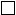 ЖMЖЖMЧлены семьи, включая детей, вовлеченные в процесс планирования развития семьи (законные представители ребенка, родственники, члены семьи):Члены семьи, включая детей, вовлеченные в процесс планирования развития семьи (законные представители ребенка, родственники, члены семьи):Члены семьи, включая детей, вовлеченные в процесс планирования развития семьи (законные представители ребенка, родственники, члены семьи):Члены семьи, включая детей, вовлеченные в процесс планирования развития семьи (законные представители ребенка, родственники, члены семьи):Члены семьи, включая детей, вовлеченные в процесс планирования развития семьи (законные представители ребенка, родственники, члены семьи):Члены семьи, включая детей, вовлеченные в процесс планирования развития семьи (законные представители ребенка, родственники, члены семьи):ФИОФИОКем приходится ребенкуКем приходится ребенкуКонтактные данные:Контактные данные:112233Представители государственных органов, неправительственных организаций, местных социальных служб и другие, вовлеченные в процесс планирования развития семьи:Представители государственных органов, неправительственных организаций, местных социальных служб и другие, вовлеченные в процесс планирования развития семьи:Представители государственных органов, неправительственных организаций, местных социальных служб и другие, вовлеченные в процесс планирования развития семьи:Представители государственных органов, неправительственных организаций, местных социальных служб и другие, вовлеченные в процесс планирования развития семьи:Представители государственных органов, неправительственных организаций, местных социальных служб и другие, вовлеченные в процесс планирования развития семьи:Представители государственных органов, неправительственных организаций, местных социальных служб и другие, вовлеченные в процесс планирования развития семьи:ФИОФИООрганизацияОрганизацияКонтактные данные:Контактные данные:112233СкачатьСкачать№Цель: действия, мероприятияОтветственные лица (организация)СрокиОтметка о выполнении1Включите примеры___/____/____
число/месяц/год☐ Исполнено
☐ Не исполнено2__/___/_____
число/месяц/ год☐ Исполнено
☐ Не исполненоСкачатьФИО законных представителей ребенкаПодписьДатаФИО ребенка (детей)ПодписьДатаФИО медицинской(ого) сестры/братаПодписьДатаФИО ВОППодписьДатаФИО социального работникаПодписьДатаСкачатьПриложение 6
к Стандарту организации
оказания педиатрической
помощи в Республике Казахстан1 уровень2 уровень3 уровеньЗдоровые и стабильные новорожденные, родившиеся при сроке ≥ 37 недель, с массой тела ≥ 2500 граммов:
новорожденные не требующие дополнительного ухода медицинской сестры или специального лечения;) новорожденные, нуждающиеся в проведении фототерапии.Новорожденные со сроком
гестации ≥ 34 недели и массой тела при рождении ≥ 1500 граммов.
Новорожденные нуждающиеся:
- в уходе в режиме инкубатора в связи незрелостью и недоношенностью;
- в оксигенотерапии, с концентрацией кислорода не более 60%;
- в постоянном наблюдении за состоянием сердечно-легочной системы;
- в проведении анализа газов крови;
- в постоянном контроле артериального давления;
- в аппаратной вентиляции легких, в течение 3-х суток;
- неинвазивной (СРАР, NIPPV) вентиляции легких,
- в проведении общего заменного переливания крови;
- в лечении судорог, отвечающих на лечение.Новорожденные, нуждающиеся в интенсивной терапии:
- в длительной вспомогательной вентиляции через интубационную трубку, в трахеостомии для проведения принудительной вентиляции,
- в катетеризации артерии для проведения анализа кислотно-основного состояния и определения артериального давления.
- с сохраняющимися судорогами.
Новорожденные, подвергшиеся объемной операции, включая открытые полостные операции, операции по поводу дефекта центральной нервной системы. Новорожденные, нуждающиеся в интенсивном медицинском уходе.СкачатьПриложение 7
к Стандарту организации
оказания педиатрической
помощи в Республике КазахстанПервый уровеньВторой уровеньТретий уровень123Лабораторные исследования: общий анализ крови, определение группы крови и резус-фактора, глюкоза крови, времени свертывания крови, уровня билирубина сыворотки крови и его фракции, пробы Кумбса. Рентгенологическое исследованиеЛабораторные исследования:
общий анализ крови, определение группы крови и резус-фактора, глюкоза крови, времени свертывания крови, уровня билирубина и его фракций, пробы Кумбса, кислотно-основного состояния, электролитов крови; гемостазиограмма (протромбиновое время, частичное тромбопластиновое время, фибриноген), теста на определение функций печени, С-реактивного белка. Ликворограмма. Диагностика TORCH-инфекций, вирусологическое исследование, бактериологическое исследование крови. Рентгенологическое исследование. Ультразвуковое исследования головного мозга и внутренних органов. Эхокардиография с цветным допплеровским исследованиемЛабораторные исследования: общий анализ крови, определение группы крови и резус-фактора, глюкоза крови, времени свертывания крови, уровня билирубина и его фракций, пробы Кумбса, кислотно-основного состояния, электролитов крови, гемостазиограмма (протромбиновое время, частичное тромбопластиновое время, фибриноген), теста на определение функций печени, С-реактивного белка, прокальцитонин, триглицериды. Ликворограмма. Диагностика TORCH-инфекций, вирусологическое исследование, бактериологическое исследование крови. Ультразвуковое исследование головного мозга и внутренних органов. Эхокардиография с цветным допплеровским исследованием, магниторезонансная томография и компьютерная томография, электроэнцефалографическое исследование. Обследование на наличие метаболических и эндокринологических нарушений.СкачатьПриложение 8
к Стандарту организации
оказания педиатрической
помощи в Республике Казахстан№Медицинское оборудование и медицинские изделияКоличествоI1 уровень регионализации перинатальной помощи1 уровень регионализации перинатальной помощи1.Родильное отделениеРодильное отделение1)Набор для проведения реанимации новорожденного: ларингоскопы с прямыми клинками двух размеров (для доношенных № 1 и недоношенных № 0), интубационные трубки (от 2,5 до 4,0 мм), аспирационные катетеры № 4, 6, 8, 10, маски двух размеров № 0;1, мешок Амбу, шприцы, ножницы, пинцет, стерильный материал, антисептик, лейкопластырь, пупочный катетер СН № 5, 6, мекониальный аспиратор, периферические катетеры G 22, G 24- обеспечивающие доступ к сосудам и для проведения инфузионной терапии, Т-образная система1 на родильную палату2)Весы электронные для новорожденных1 на родильную палату3)Консоли (стеновая панель для подключения аппаратуры с выходом для кислорода, воздуха и вакуума)На каждое реанимационное место4)Оборудование для проведения оксигенотерапии (измерители потока кислорода-флоуметры, смесители и увлажнители газов)1 на койко-место5)Пульсоксиметры с неонатальными датчиками1 на койко-место6)Оборудование для определения глюкозы крови1 на отделение7)Перфузоры для инфузионной терапии2 на койко-место8)Аппарат для не инвазивной вентиляции легких с режимом постоянного положительного давления в дыхательных путях расходный материал (одноразовые контуры, канюли (размеры S, M, L, XL), маски (размеры S, M, L, XL), генераторы и шапочки по размерам.1 на отделение9)Аппараты для проведения искусственной вентиляции легких (далее – ИВЛ) (простой модификации или экспертного класса) для стабилизации состояния новорожденного1 на отделение10)Открытые реанимационные столики с источником лучистого тепла (простой модификации)1 на родильную палату11)Кувезы1 на отделение12)Кардиомониторы с дополнительными опциями (электрокардиография, капнограф, измерения не инвазивного артериального давления)1 на койко-место13)Индивидуальные столики для документации и изделий медицинского назначения (далее – ИМН)1 на койко-место14)Транспортный кувез с аппаратом ИВЛ1 на отделение2.Палата интенсивной терапии (далее – ПИТ) новорожденныхПалата интенсивной терапии (далее – ПИТ) новорожденных16)Весы электронные1 на индивидуальную палату17)Консоли (стеновая панель для подключения аппаратуры с выходом для кислорода, воздуха и вакуума)1 на каждое реанимационное место18)Оборудование для проведения оксигенотерапии (флоуметры, смесители, увлажнители газов)1 на койко-место19)Электроотсос1 на 1 койко-место20)Пульсоксиметры с неонатальными датчиками1 на 1 койко-место21)Оборудование для определения глюкозы крови1 на отделение22)Мобильная рентгеновская установка1 на медицинскую организацию23)Аппарат для фототерапии1 на отделение24)Перфузоры для инфузионной терапии2 на 1 койко-место25)Набор для дренажа пневмоторакса1 на отделение26)Аппарат для неинвазивной вентиляции с режимом постоянного положительного давления в дыхательных путях, расходный материал (одноразовые контуры, канюли (размеры S, M, L, XL), маски (размеры S, M, L, XL), генераторы и шапочки по размерам.1 на отделение27)Аппарат для проведения ИВЛ с одноразовыми контурами1 на отделение28)Аппарат для проведения гипотермии1 на отделение29)Открытые реанимационные столики1 на 2 койки ПИТ30)Кувезы1 на отделение31)Кардиомониторы с дополнительными опциями1 на койку ПИТ32)Передвижная рентген установка1 на стационар33)Оборудование для аудиологического скрининга (ВОАЭ, КСВП)1 на стационар34)Индивидуальные столики для документации и ИМН1 на койку ПИТII2 уровень регионализации перинатальной помощи2 уровень регионализации перинатальной помощи1.Родильное отделениеРодильное отделение1)Набор для проведения реанимации новорожденного: ларингоскопы с прямыми клинками двух размеров (для доношенных № 1 и недоношенных № 0), интубационные трубки (от 2,5 до 4,0 мм), аспирационные катетеры № 4, 6, 8, 10 , маски двух размеров № 0;1, мешок Амбу, шприцы, ножницы, пинцет, лигатура, лейкопластырь, стерильный материал, антисептик, пупочный катетер СН № 5,6, мекониальный аспиратор, периферические катетеры G 22, G 24- обеспечивающие доступ к сосудам и для проведения инфузионной терапии, Т-образная система1 на родильную палату2)Весы электронные для новорожденных1 на родильную палату3)Оборудование для проведения оксигенотерапии (измерители потока кислорода-флоуметры, смесители и увлажнители газов)1 на койко-место4)Централизованная подача медицинских газов (консоли с сжатым воздухом, кислородом, вакуумом)наличие5)Пульсоксиметры с набором неонатальных датчиков1 на койко- место6)Оборудование для определения глюкозы крови1 на отделение7)Перфузоры для инфузионной терапии3 на койко- место8)Набор для дренажа пневмоторакса1 на отделение9)Аппарат для не инвазивной вентиляции легких с режимом постоянного положительного давления в дыхательных путях с расходным материалом (одноразовые контуры, канюли (размеры S, M, L, XL), маски (размеры S, M, L, XL), генераторы и шапочки по размерам1 на родильную палату10)Аппараты для проведения ИВЛ (простой модификации или экспертного класса) с одноразовыми контурами1 на родильную палату11)Открытые реанимационные столики с источником лучистого тепла1 на родильную палату12)Кувезы1 на родильную палату13)Кардиомониторы с дополнительными опциями (электрокардиография, капнограф, измерения не инвазивного артериального давления)1 на койку14)Транспортный инкубатор с встроенным аппаратом ИВЛ с одноразовыми контурами1 на родильную палату15)Аппарат для определения кислотно-основного состояния1 на родильную палату16)Вакуум аспираторы (отсосы)1 на койко-место17)Индивидуальные столики для документации и медицинских изделий1 на родильную палату2.Отделение реанимации и интенсивной терапии новорожденных (далее – ОРИТН)18)Аппарат инвазивной ИВЛ для новорожденных (с контролем по давлению и объему) с одноразовыми контурами1 на койку+(1 в запасе) ОРИТН19)Мешок Амбу (аппарат дыхательный ручной) с набором мягких масок1 на койку (+1 в запасе) ОРИТН20)Открытая реанимационная система1 на койку (+1 в запасе) ОРИТН21)Инкубатор для новорожденного1 на койку (+1 в запасе) ОРИТН22)Аппарат фототерапии1 на 2 койки ОРИТН23)Кардиомониторы с дополнительными опциями (электрокардиография, капнограф, измерения не инвазивного артериального давления) с набором неонатальных датчиков, манжеток1 на койку (+1 в запасе) ОРИТН24)Ларингоскоп с набором клинков для новорожденных1 на койку (+1 в запасе) ОРИТН25)Фонендоском для новорожденного1 на койку ОРИТН26)Аппарат для определения кислотно-основного состояния, электролитов, билирубина1 на отделение27)Глюкомер1 на ОРИТН28)Система чрескожного мониторирования газового состава крови1 на ОРИТН29)Консоли (стеновая панель для подключения аппаратуры с выходом для кислорода, воздуха и вакуума)1 на реанимационное место30)Прибор для контролирования ЭЭГ1 на отделение31)Передвижной ЭКГ аппарат1 на мед организацию32)Передвижная рентген установка1 на стационар33)Аппарат высокочастотной ИВЛ с одноразовыми контурами1 на 6 коек34)Аппарат неинвазивной вентиляции легких для новорожденных с расходным материалом (одноразовые контуры, канюли (размеры S, M, L, XL), маски (размеры S, M, L, XL), генераторы и шапочки по размерам1 на 1 койку (+1)35)Аппарат для проведения гипотермии1 на отделение36)Передвижной аппарат для УЗИ у новорожденного с набором датчиков и допплерометрическим блоком1 на медицинскую организацию37)Система для активной аспирации из полостей1 на отделение38)Шкаф - бокс с ламинарным потоком воздуха для приготовления инфузионных растворов1 на отделение39)Транспортный инкубатор со встроенным аппаратом ИВЛ (с кислородными баллонами емкостью на 3 часа и более работы)1 на отделение40)Небулайзер1 на 2 койки ОРИТН41)Негатоскоп1 на отделение ОРИТН42)Закрытая система для изготовления инфузионных растворов и парентерального питания с расходным материалом1 аппарат на неонатальные отделения43)Весы электронные для новорожденных1 на 2 койки44)Дозатор лекарственных средств2 на койку45)Реанимационный набор для новорожденного1 комплект на 2 койки46)Светильник медицинский передвижной1 на 2 койки47)Шкаф для медикаментов общего списка1 на отделение48)Штатив для длительных вливаний1 на койку49)Электроотсос1 на 1 койко место50)Облучатель бактерицидный стационарный1 на отделение51)Холодильник для хранения медикаментов1 на отделение52)Транскутанный билирубинометр.1 на стационар53)Негатоскоп1 на отделение3.Палата отделения совместного пребывания матери и ребенкаПалата отделения совместного пребывания матери и ребенка54)Аппарат для фототерапии1 на отделение55)Весы электронные для новорожденных1 на отделение56)Источник лучистого тепла1 на отделение57)Кровать для новорожденного1 на койку58)Пеленальный столик1 на палату59)Облучатель бактерицидный стационарный1 на отделение60)Электроотсос1 на отделение61)Оборудование для аудиологического скрининга (ВОАЭ, КСВП)1 комплект на отделение62)Реанимационный набор для новорожденного1 комплект на отделениеIII3 уровень регионализации перинатальной помощи3 уровень регионализации перинатальной помощи1.Родильное отделениеРодильное отделение1)Набор для проведения реанимации новорожденного: ларингоскопы с прямыми клинками трех размеров (для доношенных № 1 и недоношенных № 0; № 00), интубационные трубки (от 2,0 до 4,0 мм), аспирационные катетеры № 4, 6, 8, 10, маски двух размеров № 0;1, ларингиальная маска для новорожденного, мешок Амбу, шприцы, ножницы, стерильный материал, антисептик, пинцет, лейкопластырь, пупочный катетер СН № 5,6, 8 мекониальный аспиратор, лигатура, периферические катетеры G 22, G 24- обеспечивающие доступ к сосудам и для проведения инфузионной терапии, Т-образная система1 на родильную палату2)Весы электронные для новорожденных1 на родильную палату3)Оборудование для проведения оксигенотерапии (измерители потока кислорода-флоуметр, смеситель и увлажнитель газов)1 на койко-место4)Централизованная подача медицинских газов (консоли или бридж-система с вакуумом, кислородом, сжатым воздухом)наличие в родильной палате5)Пульсоксиметры с неонатальными датчиками1 на койко-место6)Оборудование для определения глюкозы крови1 на каждое отделение7)Перфузоры для инфузионной терапии2 на койко-место8)Набор для дренажа пневмоторакса с расходными материалами1 на отделение9)Аппарат для не инвазивной вентиляции легких с режимом постоянного положительного давления в дыхательных путях с расходным материалом (одноразовые контуры, канюли (размеры S, M, L, XL), маски (размеры S, M, L, XL), генераторы и шапочки по размерам1 на койко место10)Аппараты для проведения ИВЛ (простой модификации или экспертного класса) с одноразовыми контурами1 на родильную палату11)Открытые реанимационные столики с источником лучистого тепла1 на родильную палату12)Кувезы1 на родильную палату13)Кардиомониторы с дополнительными опциями (электрокардиография, капнограф, измерения не инвазивного артериального давления и) с набором неонатальных электродов, датчиков и манжеток1 на родильную палату14)Транспортный инкубатор с встроенным аппаратом ИВЛ с одноразовыми контурами2 на отделение15)Аппарат для определения кислотно-основного состояния1 на отделение2.Палата отделения реанимации и интенсивной терапии новорожденных16)Аппарат инвазивный искусственной вентиляции для новорожденного (с контролем по давлению и объему, циклические по времени и потоку, с системой триггерной вентиляции, небулайзерами) с одноразовыми контурами1 на койко-место (+1 в запасе)17)Закрытая система для изготовления инфузионных растворов и парентерального питания с расходным материалом1 аппарат на отделение18)Аппарат дыхательный ручной для новорожденного с набором мягких масок разных размеров (мешок Амбу)1 на койку (+1 в запасе)19)Т-образная система1 на койку20)Открытая реанимационная система1 на койку (+1 в запасе)21)Инкубатор для новорожденного (интенсивная модель)1 на койку (+1 в запасе)22)Аппарат для фототерапии1 на 1 койко-место23)Аппарат для проведения гипотермии1 на 6 коек24)Кардиомониторы с дополнительными опциями (электрокардиография, капнограф, измерения не инвазивного артериального давления) с набором неонатальных электродов, датчиков и манжеток1 на койку (+1 в запасе)25)Ларингоскоп с набором клинков для новорожденного1 на койку (+1 в запасе)26)Реанимационный набор для новорожденного1 комплект на отделение27)Фонендоскоп для новорожденного1 на койку28)Аппарат для определения кислотно-основного состояния, электролитов и билирубина1 на отделение29)Прибор для транскутанного определения билирубина1 на отделение30)Глюкометр1 на отделение31)Система чрезкожного мониторирования газового состава крови1 на 6 коек32)Централизованная подача медицинских газов (консоли или бридж-система с вакуумом, кислородом, сжатым воздухом)1 на койку33)Прибор для мониторирования ЭЭГ (передвижной монитор)1 на отделение34)Аппарат для высокочастотной осцилляторной ИВЛ с одноразовыми контурами1 на 6 коек35)Аппарат неинвазивной искусственной вентиляции легких для новорожденного (с вариабельным потоком) с расходным материалом (одноразовые контуры, канюли (размеры S, M, L, XL), маски (размеры S, M, L, XL), генераторы и шапочки по размерам1 на койку (+1 в запасе)36)Приставка к аппарату ИВЛ для подачи оксид азота с одноразовыми контурами подачи газа, баллоны с монооксидом азота 10-20 литров.1 на отделение37)Передвижной аппарат для УЗИ у новорожденного с набором неонатальных датчиков и допплерометрическим блоком и кардиологической программой1 на отделение38)Передвижной аппарат ЭКГ для новорожденного, оснащенный системой защиты от электрических помех1 на отделение39)Мобильная рентген установка1 на стационар40)Офтальмоскоп1 на отделение41)Негатоскоп1 на отделение3.Палата отделения патологии новорожденных и выхаживания недоношенныхПалата отделения патологии новорожденных и выхаживания недоношенных42)Аппарат для фототерапии1 на 2 койки43)Весы электронные для новорожденных1 на палату44)Глюкометр1 на отделение45)Дозатор лекарственных средств1 на койку46)Инкубатор для новорожденных1 на 2 койко-место47)Кровать для новорожденного1 на койку48)Монитор прикроватный неонатальный с датчиками, и манжетками для измерения не инвазивного артериального давления1 на койку49)Небулайзер1 на 2 койки50)Реанимационный набор для новорожденного1 на 6 койко-мест51)Шкаф для медикаментов общего списка1 на отделение52)Штатив для длительных вливаний1 на койку53)Электроотсос1 на койко место54)Облучатель бактерицидный стационарный1 на отделение55)Централизованная подача медицинских газов (консоли или бридж-система с вакуумом, кислородом, сжатым воздухом1 на 2 койки56)Аппарат неинвазивной искусственной вентиляции легких для новорожденного с расходным материалом (одноразовые контуры, канюли (размеры S, M, L, XL), маски (размеры S, M, L, XL), генераторы и шапочки по размерам1 на 10 коек57)Открытая реанимационная система1 на 2 койки58)Шкаф с ламинарным потоком воздуха для приготовления стерильных растворов или закрытая система для изготовления инфузионных растворов и парентерального питания с расходным материалом1 аппарат на отделение59)Прибор для транскутанного определения билирубина1 на отделение60)Негатоскоп1 на отделение61)Ванночка для купания новорожденного3 на отделение62)Оборудование для аудиологического скрининга (ВОАЭ, КСВП)1 комплект на отделение63)Фонендоскоп для новорожденного1 на койку4.Палата отделения совместного пребывания матери и ребенкаПалата отделения совместного пребывания матери и ребенка64)Аппарат для фототерапии1 на 10 коек65)Весы электронные для новорожденных1 на 10 коек66)Источник лучистого тепла2 на отделение67)Кровать для новорожденного1 на койку68)Пеленальный столик1 на палату69)Облучатель бактерицидный стационарный1 на палату70)Электроотсос1 на отделение71)Оборудование для аудиологического скрининга (ВОАЭ, КСВП)1 комплект на отделение72)Реанимационный набор для новорожденного1 комплект на отделение72)Фонендоскоп для новорожденного2 на отделениеСкачатьПриложение 9
к Стандарту организации
оказания педиатрической
помощи в Республике КазахстанПриложение 10
к Стандарту организации
оказания педиатрической
помощи в Республике КазахстанДата рождения:Гестационный возраст:Постконцептуальный возраст:Возраст:Масса тела при рождении:Фактическая масса тела:Пол ребенка:Причина перевода новорожденного:Длительность транспортировки:Скачать№ПоказателиПодготовка к транспортировкеТранспортировка1.Температура в кювезе (0С)2.Уровень кислорода (FiO2), %3.Параметры ИВЛПараметры ИВЛПараметры ИВЛ1)Поток (л/мин)2)Частота дыхания (ЧД) в минуту3)Режим вентиляции4)Давление на вдохе (Pi/e), см. вод.ст.5)Давление на выдохе (РЕЕР), см. вод. ст.4.ИнфузияИнфузияИнфузия1)Раствор (мл.)2)Скорость (мл/час)3)Препараты5.МониторингМониторингМониторинг1)ЧД (в мин.)2)ЧСС, уд/мин/АД (мм рт ст)3)Температура тела (0С)4)Сатурация кислорода (SpO2), %5)Зонд (потери) мл6)Судорожный синдром7)Геморрагический синдром (кожные проявления, желудочно-кишечный тракт, дыхательные пути)Скачать